МБОУ «Константиновская школа»ПАМЯТКА ДЛЯ РОДИТЕЛЕЙ СТАРШЕКЛАССНИКОВ ПОПОДГОТОВКЕ К ЭКЗАМЕНАМ.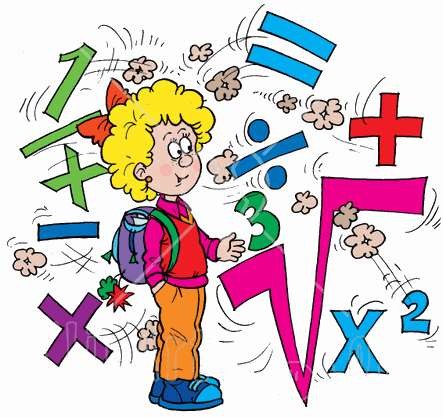  Поведение родителейОсновная задача родителей - создать оптимальные комфортные условия для подготовки ребенка и не мешать ему.Поощрение, поддержка, реальная помощь, а главное - спокойствие взрослых помогают ребенку успешно справиться с собственным волнением.Не	запугивайте ребенка,		не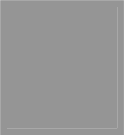 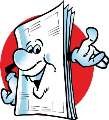 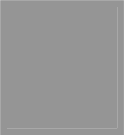 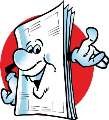 напоминайте			ему	о сложности					и ответственности предстоящих экзаменов. Это	не		повышает мотивацию,	а		толькосоздает эмоциональные барьеры, которые сам ребенок преодолеть не может.Очень важно скорректировать ожидания выпускника. Объясните: для хорошего результата совсем не обязательно отвечать на все вопросы ГИА. Гораздо эффективнее спокойно дать ответы на те вопросы, которые он знает наверняка, чем переживать из-за нерешенных заданий.Независимо		от результата экзамена,		часто, щедро	и	от		всей души говорите ему о том, что он  (она)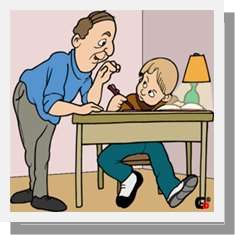 -	самый(ая) любимый(ая), и что все   у   него   (неё) вжизни получится!Вера в успех, уверенность в своем ребенке, его возможностях, стимулирующая помощь в виде похвалы и одобрения очень важны! Организация занятийОчень важно разработать ребёнку индивидуальную стратегию деятельности при подготовке и во время экзамена.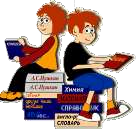 Помогите своим детям осознать свои сильные и слабые стороны, понять свой стиль учебной деятельности, развить умения	использовать	собственные интеллектуальные ресурсы и настроить на успех! Для устранения страха перед неизвестным:Заблаговременно ознакомьтесь с правилами проведения ГИА и заполнением бланков, особенностями экзамена.Тренируйтесь вместе с ребенком в решении пробных тестовых заданий.В процессе работы с заданиями приучайте ребёнка ориентироваться во времени и уметь его распределять.Помогите	распределить	темы подготовки по дням.Ознакомьте ребёнка с методикой подготовки к экзаменамОбеспечьте своему выпускнику удобное место для занятий, чтобы ему нравилось там заниматься! Питание и режим дняПозаботьтесь об организации режима дня и полноценного питания.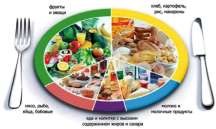 Такие продукты, как рыба, творог, орехи, курага и т. д. стимулируют работу головного мозга.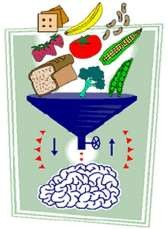 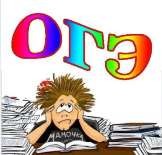 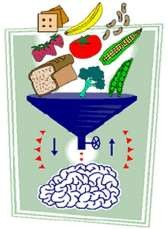 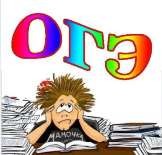 Кстати, в эту пору и «от плюшек не толстеют!»Не допускайте перегрузок ребенка. Через каждые 40-50 минут занятий обязательно нужно делать перерывы на 10- 15 минут.Наканунеэкзамена ребенок должен отдохнуть и как	следует выспаться.Проследите за этим.С утра перед экзаменом дайте ребёнку шоколадку... разумеется, это не баловство, а просто глюкоза стимулирует мозговуюдеятельность! Почему они так волнуются?В данном возрастном периоде им присуще:сомнение в полноте и прочности знаний;стресс незнакомой ситуации;стресс ответственности перед родителями и школой;сомнение в собственных способностях: в логическом	мышлении,	умении анализировать,		концентрации		и распределении внимания;психофизические и личностные особенности: тревожность, астеничность, неуверенность в себе. Хотя они, особенно юноши, могут очень умело все это скрывать.Поэтому, умейте распознавать признаки стресса, чтобы этот процесс можно остановить и использовать все возможности для сопротивления его вредному воздействию. Вот некоторые признаки стресса:- физические: хроническая усталость, слабость, нарушение сна (сонливость или бессонница), аллергические реакции, речевые затруднения (заикания и  пр.), резкая прибавка или потеря в весе, болиразличного характера (в голове, груди, животе, шее, спине и т.д.); эмоциональные: беспокойство, сниженный фон настроения, частые слезы, ночные кошмары, безразличие к окружающим, близким, к собственной судьбе, повышенная возбудимость, необычная агрессивность, раздражительность, нервозность по пустяковым поводам; поведенческие: ослабление памяти, невозможность сосредоточиться, потеря интереса к своему внешнему виду, навязчивые движения (кручение волос, кусание ногтей, притопывание ногой, постукивание пальцами и пр.), пронзительный нервный смех, постоянное откладывание дел на завтра, изменение пищевых привычек (голодание или избыточный прием пищи).